 ?АРАР                                                                ПОСТАНОВЛЕНИЕО ликвидации муниципального унитарного предприятия «Заря» администрации сельского поселения Мраковский сельсовет Муниципального района Гафурийский район Республики БашкортостанВ соответствии с Гражданским кодексом Российской Федерации, Федеральным законом от 14 ноября . № 161, статьи 61-64 – ФЗ «О государственных и муниципальных унитарных предприятиях»П О С Т А Н О В Л Я Ю:1.	Ликвидировать муниципальное унитарное предприятие «Заря» администрации сельского поселения Мраковский сельсовет Муниципального района Гафурийский район Республики Башкортостан (далее – МУП «Заря»). Назначить ликвидатором МУП «Заря» Садаеву Ирину Викторовну.3.	Ликвидатору выполнить мероприятия, необходимые 
для ликвидации МУП «Заря», в том числе обеспечить:3.1.	публикацию в средствах массовой информации сообщения о ликвидации предприятия, о порядке и сроках заявлений требований его кредиторов;3.2.	проведение инвентаризации имущества в срок до 14 марта 2014 г.;3.3.	составление промежуточного ликвидационного баланса;3.4.	выявление кредиторов и письменное уведомление их о ликвидации;3.5.	принятие мер по получению дебиторской задолженности;3.6.	составление ликвидационного баланса и представление его на утверждение главе администрации.3.7.	представление в Комитет по управлению собственностью Минземимущества Республики Башкортостан по Гафурийскому району  документы, необходимые для внесения изменений в Реестр муниципального имущества муниципального района Гафурийский район Республики Башкортостан.3.8.	передачу всех документов (управленческие, финансово-хозяйственные, 
по личному составу) на хранение в архив в порядке, установленном законодательством.4.	Установить срок ликвидации МУП «Заря» до 01 апреля 2014 г.5.	Финансирование расходов, связанных с ликвидацией, обеспечить за счет МУП «Заря».6.	Контроль исполнения настоящего постановления оставляю за собой.Глава администрации сельского поселения Мраковский сельсовет муниципального района Гафурийский район Республики Башкортостан                                                               С.С.Ярмухаметов«14»январь 2014й.№ 1«14» января 2014г.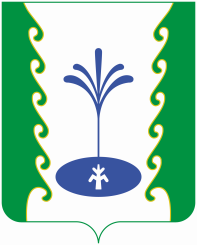 